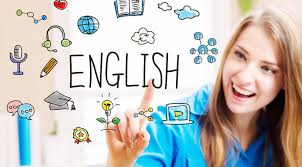 O EDITAL PARA APLICAÇÃO DE TOEIC BRIDGE  para servidores e estudantes do IFPR foi publicado hoje!! (Alunos de Ensino Médio podem fazer)Quem pode fazer o teste?a) Servidores (as) 
b) Estudantes do Ensino Médio, nas modalidades de cursos técnicos integrados, concomitantes e subsequentes; 
c) Estudantes de cursos de formação inicial e continuada (FIC).Qual é o período de inscrição?Das 8h do dia 31 de outubro de 2018 e vai até às 17h do dia 05 de novembro de 2018 Onde faço a incrição?No formulário de inscrição disponível em: https://goo.gl/forms/7YXpIj3ALwHuHKP02.Leia o Edital em:http://foz.ifpr.edu.br/wp-content/uploads/2018/10/SEI_IFPR-0067066-Edital-de-Chamada-TOEIC.pdfVisite nossa página no Facebook: nucli.ifprEntre em contato por e-mail: nucli.isf@ifpr.edu.br ou ifpr@programaisf.pro.brATENÇÃO:No campus Astorga o Teste será aplicado no dia 30 de novembro de 2018 às 14h na sala 04; Portanto, só se inscreva se estiver seguro que poderá estar presente nesta data;Caso se inscreva e não compareça no dia do teste só poderá fazê-lo após 180 dias;Os estudantes  que não conseguirem efetuar suas inscrições, entre em contato com a professora Ana Carina ( coordenadora do Centro de línguas do Campus Avançado Astorga) pelo e-mail ana.maximiano@ifpr.edu.br                                              NÃO PERCA ESTA OPORTUNIDADE!Certificado TOEIC: o que é e para que serve?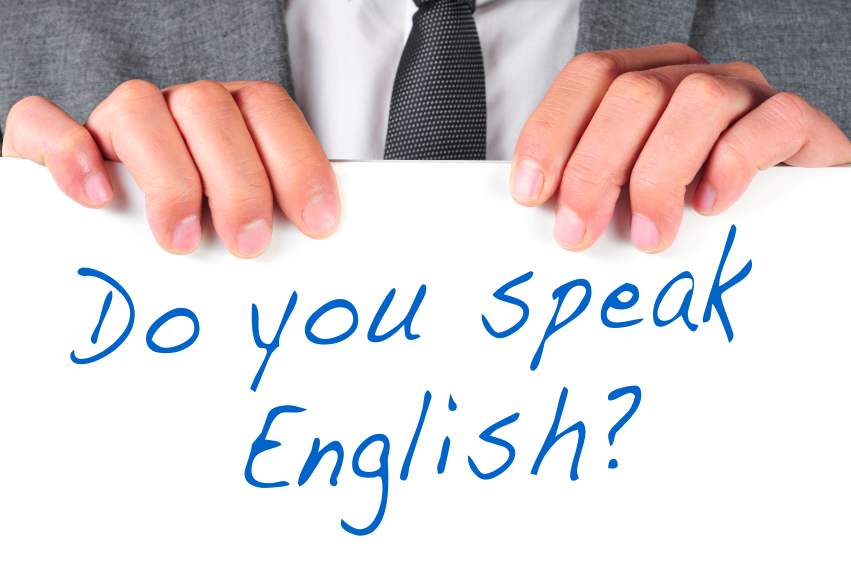 Os certificados internacionais de proficiência tem sido cada vez maior, e, inclusive, exigido por muitas empresas na hora da contratação;2. O Test of English for International Communication (TOEIC) ou Teste de Inglês para Comunicação internacional é um certificado de proficiência reconhecido mundialmente. Criado pelo Educational Testing Service (ETS), o TOEIC é voltado principalmente para o ambiente profissional. Como o certificado TOEIC pode ajudar na minha carreira?Possuir o certificado TOEIC poderá ajudar você a tornar-se apto(a) para se candidatar a vagas em multinacionais. Afinal, muitas delas requerem o teste para aprovação dos candidatos. Só para você ter uma ideia, ele é o teste mais utilizado no mundo, e realizado anualmente por cerca de 7 milhões de pessoas.As empresas utilizam o TOEIC como uma forma de comprovar que o profissional possui as habilidades comunicacionais em inglês necessárias para o cargo. E por ser um teste muito respeitado, as empresas confiam em seus resultados e também colhem os benefícios disso por não precisarem elaborar avaliações próprias para testar os conhecimentos dos candidato;Contratação: Um dos principais usos do TOEIC é feito pelas empresas na hora de contratar novos funcionários. Assim, ele pode ser exigido caso você se candidate a uma vaga em uma empresa estrangeira ou em uma multinacional com unidades instaladas no Brasil;Este teste também é muito usado por órgãos governamentais, universidades e outras instituições educacionais. Portanto, se você tem interesse em trabalhar em um desses segmentos, é fundamental comprovar a sua proficiência em inglês o quanto antes, por meio da sua pontuação no TOEIC;Promoção e recolocação:e se você já trabalha em uma empresa multinacional, ou em um dos segmentos citados acima, o TOEIC ainda pode ser exigido quando há alguma oportunidade de promoção ou recolocação de cargo. Isso pode acontecer diante da possibilidade de o funcionário sair de um cargo que não exige conhecimento ou pede apenas o nível básico em inglês, para outro que exige um nível mais elevado;Diferencial: Por fim, o TOEIC também pode ser um grande diferencial em seu currículo e colocá-lo Entre os candidatos com maiores chances de preencher uma vaga, mesmo que esta não exija o certificado. Assim, provar seus conhecimentos e habilidades com a língua inglesa, vai deixá-lo muito mais perto de conseguir um excelente emprego numa grande empresa.